Poštovane, poštovani,pozivam Vas na 10. sjednicu Školskog odbora  koja će se održati u ponedjeljak, 5.11.2018. godine s početkom u 15 sati u u plavoj dvorani OŠ.Za sjednicu predlažem:Dnevni red:Usvajanje zapisnika s prethodne sjednice  - predsjednik ŠOZapisnik i poduzimanje radnji po Rješenju Ministarstva znanosti i obrazovanja, Samostalnog sektora za inspekcijski nadzor, Službe prosvjetne inspekcije – Područne jedinice u Rijeci (KLASA: UP/I-600-04/18-02/00412, URBROJ: 533-07-18-0001 od 26.10. 2018. zaprimljen u školi putem e-pošte dana 30.10.2018. godine) kojim se Školi zabranjuje imenovanje ravnatelja temeljem odluke o izboru kandidata Sanje Zakinja donijete na sjednici održanoj dana 16.10.2018. godine, budući je u postupku povrijeđen Zakon. – predsjednik ŠOKADROVSKA PITANJA – v.d.ravnatelja/tajnik : Raspisivanje natječaja za učitelja bosanskog jezika.  Razno.  Predsjednik ŠO: Dražen Lekšan, prof.PRILOZI:.1. Zapisnik sa 9. sjednice2. Materijali za toč. 2.Osnovna škola Marije i Line, UmagČlanovima ŠO,7xScuola elementare „Marija i Lina“ UmagoPredstavniku osnivača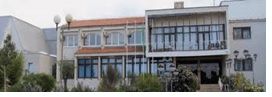 V.d. ravnatelja školeKlasa: 003-06/17-01-03Urbroj: 2105-18-10/18-10Umag, 30. listopada 2018.Umag, 30. listopada 2018.PREDMET: Poziv na sjednicu Školskog odboraPREDMET: Poziv na sjednicu Školskog odbora